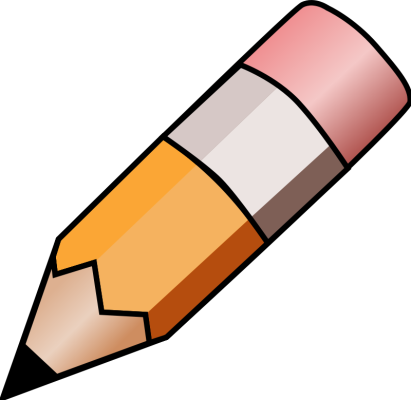 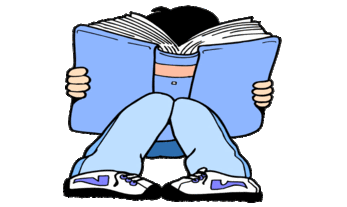 YEAR 4 HOME LEARNING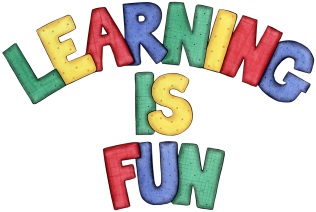 YEAR 4 HOME LEARNINGDate Set21.12.18Date Due9.1.19MathleticsThis week will be focussing on multiplication and division. All activities can be found on matheletics.com. Every child has their username and passwords in their reading records.SpellodromeWritingThis week children will be focusing on words ‘k sound spelt ch’Spelling can also be found on spellodrome.comachechaoschoiranchorechochoruschemistcharacterschemeorchestrachromechroniclesmechanicstomachtechnicalbeautifulcarefuldelightfulrespectfuldoubtfulWriting taskYour homework is to write a recount about your favourite day over the Christmas holidays. Remember that a recount should be written in the first person, in the past tense and include a lot of detail about what happened.ReadingRecommended daily reading time:KS2 40 minutes.Home Learning ProjectDate Set:                       N/A                             Date Due:GreekPlease go to Greek Class Blog for Greek Home LearningGreek Class - St Cyprian's Greek Orthodox Primary Academy